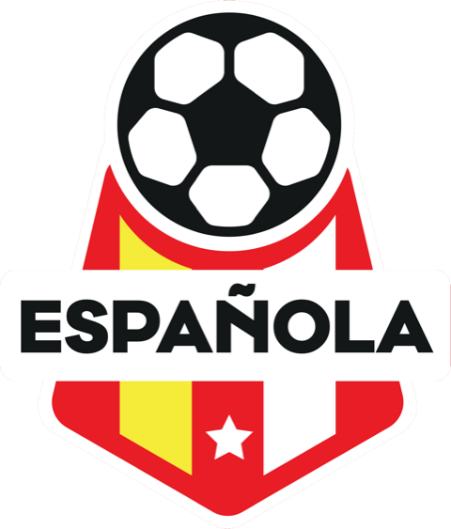 Opis stanowiskaFundacja Rozwoju Sportu Espanola poszukuje osoby na stanowisko instruktora zajęć ogólnorozwojowych Ninos dla dzieci w wieku do 5 roku życia z aktywnym udziałem Rodzica. Mile widziani studenci z pasją do sportu !Praca dodatkowa w godzinach popołudniowych w tygodniu i/lub w sobotnie przedpołudnia.W przypadku pytań - zadzwoń! 537 183 021Miejsce zatrudnieniaOFERUJEMY:udział w szkoleniach wewnętrznychumowa zleceniepłatny okres szkoleniowymożliwość rozwoju i podnoszenia kwalifikacjimożliwość udziału w projektach międzynarodowych z wyjazdami w całej europieWymagania:dyspozycyjność popołudniowa w tygodniu i/lub w godzinach porannych w soboty,zainteresowanie sportem,kreatywność i pozytywne nastawienie do dzieci,chęć rozwoju zawodowego,,otwartość na pracę z dziećmi,,mile widziane doświadczenie w pracy z dziećmi i/lub jako instruktor/trenerWojewództwo(a)ŚląskieMiastaChorzów, Gliwice, KatowiceNazwa stanowiskaInstruktor zajęć ogólnorozwojowych NinosRodzaj zatrudnieniaUmowa zlecenieBranżaSport/RekreacjaWymiar etatuNiepełny